PICNIC SERVICEFresh, homemade and sustainableIndividual sandwiches _______     __________					7€Bread with tomato and cheese				Bread with tomato and sausageBread with tomato and omeletteVegetal sandwich with tuna Vegetal sandwich with avocado, mozzarella and tomato Ham and cheese Crepe (Child)                           Choose between:White ecologic bread Spelt ecologic breadSalads 								___________	15€Full of vitamins, enzymes and nutrients, its presentation by layers favors the order in which it is necessary to consume food for proper digestion. Our salads are an explosion of colors, flavors and textures. 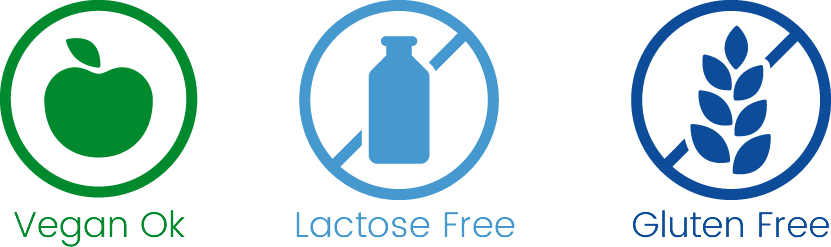 *Unique dish or ideal to share:	‘Energy’: Quinoa, lettuce, broccoli, carrot, tomato and pesto sauce.	‘Asian ': Rice, carrot, pepper, cucumber, avocado and soy sauce.‘Nutritive ': Lentils, avocado, lettuce, corn, pomegranate and lime sauce.Option to add:	   	Chicken (+1€)Desserts 					________			______	 4€	Seasonal fruit salad	Homemade yogurt		Option to add:             Peach Jam (+0,50€)					Strawberry Jam (+0,50€)					Honey and nuts (+0,50€)	* Request your picnic before 11 o'clock and we will have it ready from 1:00 p.m.* Includes one bottle of water per person.* Prices include VAT.* Inform the restaurant team of any allergy or intolerance.   Total………………… € Room:Name:Date: